Президиум областной организации Профсоюза работников народного образования и науки РФ ПОСТАНОВЛЯЕТ:Утвердить план работы СКС Саратовской областной организации Профсоюза:2.Контроль за выполнением плана работы возложить на Шкитину М.В.- заместителя Саратовской областной организации Профсоюза. Председатель       					                        Н.Н.Тимофеев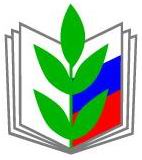 ПРОФСОЮЗ РАБОТНИКОВ НАРОДНОГО ОБРАЗОВАНИЯ И НАУКИ РОССИЙСКОЙ ФЕДЕРАЦИИ(ОБЩЕРОССИЙСКИЙ ПРОФСОЮЗ ОБРАЗОВАНИЯ)САРАТОВСКАЯ ОБЛАСТНАЯ ОРГАНИЗАЦИЯПРЕЗИДИУМ ПОСТАНОВЛЕНИЕПРОФСОЮЗ РАБОТНИКОВ НАРОДНОГО ОБРАЗОВАНИЯ И НАУКИ РОССИЙСКОЙ ФЕДЕРАЦИИ(ОБЩЕРОССИЙСКИЙ ПРОФСОЮЗ ОБРАЗОВАНИЯ)САРАТОВСКАЯ ОБЛАСТНАЯ ОРГАНИЗАЦИЯПРЕЗИДИУМ ПОСТАНОВЛЕНИЕПРОФСОЮЗ РАБОТНИКОВ НАРОДНОГО ОБРАЗОВАНИЯ И НАУКИ РОССИЙСКОЙ ФЕДЕРАЦИИ(ОБЩЕРОССИЙСКИЙ ПРОФСОЮЗ ОБРАЗОВАНИЯ)САРАТОВСКАЯ ОБЛАСТНАЯ ОРГАНИЗАЦИЯПРЕЗИДИУМ ПОСТАНОВЛЕНИЕПРОФСОЮЗ РАБОТНИКОВ НАРОДНОГО ОБРАЗОВАНИЯ И НАУКИ РОССИЙСКОЙ ФЕДЕРАЦИИ(ОБЩЕРОССИЙСКИЙ ПРОФСОЮЗ ОБРАЗОВАНИЯ)САРАТОВСКАЯ ОБЛАСТНАЯ ОРГАНИЗАЦИЯПРЕЗИДИУМ ПОСТАНОВЛЕНИЕПРОФСОЮЗ РАБОТНИКОВ НАРОДНОГО ОБРАЗОВАНИЯ И НАУКИ РОССИЙСКОЙ ФЕДЕРАЦИИ(ОБЩЕРОССИЙСКИЙ ПРОФСОЮЗ ОБРАЗОВАНИЯ)САРАТОВСКАЯ ОБЛАСТНАЯ ОРГАНИЗАЦИЯПРЕЗИДИУМ ПОСТАНОВЛЕНИЕПРОФСОЮЗ РАБОТНИКОВ НАРОДНОГО ОБРАЗОВАНИЯ И НАУКИ РОССИЙСКОЙ ФЕДЕРАЦИИ(ОБЩЕРОССИЙСКИЙ ПРОФСОЮЗ ОБРАЗОВАНИЯ)САРАТОВСКАЯ ОБЛАСТНАЯ ОРГАНИЗАЦИЯПРЕЗИДИУМ ПОСТАНОВЛЕНИЕ
«17» марта  2020 г.
г. Саратов
г. Саратов
г. Саратов
№ 3
№ 3«Об утверждении плана работы СКС»Шкитина М.В., Тимофеев Н.Н.№ п/пНаименование мероприятияСрокиМесто проведенияОтветственное лицоТоржественное мероприятие, посвященное Дню студентаЯнварь Развлекательный центр «Гранд Мишель»Ширинова О.А.Шкитина М.В., члены СКС, председатели ППОСВстреча с представителями органов власти Саратовской области по проблемам студенчества Март/апрельМинистерство образования Саратовской области/Областная ДумаШиринова О.А.Шкитина М.В., председатели ППОСОбластной конкурс «Студенческий лидер - 2020» для обучающихся СПОАпрельБольшой зал Федерации профсоюзных организацийШиринова О.А.Шкитина М.В.,Профсоюзный квест посвященный 75-летию Победы в ВОВАпрель/майПарк ПобедыШиринова О.А.Шкитина М.В.,Областной этап XVII Всероссийского конкурса «Студенческий лидер - 2020»МайССЭИШиринова О.А.Шкитина М.В., председатели ППОСОбластной конкурс на лучший студенческий совет общежития ОктябрьПо согласованиюШиринова О.А.,Шкитина М.В.Участие в окружном этапе Всероссийской школы стипендиальных комиссий «СТИПКОМ 2020» По отдельному графикуПо отдельному графикуПредседатели ППОСУчастие во Всероссийской школе стипендиальных комиссий «СТИПКОМ 2020» По отдельному графикуПо отдельному графикуПредседатели ППОСУчастие во Всероссийском конкурсе фото и видеоматериалов «За это я люблю Россию!» Март – ноябрьг. Москва,г. СмоленскПредседатели ППОСПечать статей в газете Саратовской областной организации профсоюза «Просвещенец» , «Мой Профсоюз»В течение года-члены СКС областиПредставление к награждению представителей студенческого профсоюзного движения В течение года-председатели ППОСУчастие в заседании СКС ПФО В течение годаПо отдельному графику Председатель СКС регионаУчастие в мероприятиях СКС Профсоюза образования и науки РФ В течение годаПо отдельному графикуПредседатель и члены СКС регионов, председатели ППОСРеализация программы «СКС – бонус» (РЖД и авиа) В течение годаПредседатели ППОСЗаседание СКС:1Заседание:Торжественное мероприятие, посвященное Дню российского студенчества2 Заседание: а) Об итогах статотчетов и собеседований;б) О подготовке областного конкурса «Студенческий лидер».3 Заседание: 1.О проведении смотра- конкурса спортивно- оздоровительных лагерей.2.Об участии студенческого профактива в конкурсных мероприятиях лета 2020года 4 Заседание:Подведение итогов работы за годЯнварьфевральиюньдекабрьСаратовская областная организация ПрофсоюзаШкитина М.В.,Ширинова О.А.,председатели ППОСУчастие в реализации федерального профсоюзного проекта «Цифровой Профсоюз»В течение года-Председатели ППОС,Тимофеев И.Д.Заключение Соглашения с Советом ректоров Саратовской областиПо согласованиюПо согласованиюШиринова О.А.Шкитина М.В., председатели ППОС